Application is hereby made for a plan of Group Accident Insurance based on the following statements and representations:Identification of Policyholder:Name of Policyholder:  	North American Division of the Seventh Day Adventists on behalf of Participating Camps	Address of Policyholder:   	9705 Patuxent Woods DriveColumbia, MD 21046-1565	Policy Number: 			PTP N01303508Identification of Participating Camp:Name of Participating Camp: 		     Address of Participating Camp:	 	     Identification of the Conference/Sponsoring Organization:	Name of Conference/Sponsoring Organization:		     Address of Conference/Sponsoring Organization:	     Classification of Eligible Persons:  Class 1	All enrolled day camp participants, Counselors and Directors of the Participating Camps.Class 2	All enrolled resident camp participants, Counselors and Directors of the Participating Camps.Participating :Covered Activities:	Sponsored Activities CoveragePLANS (Choose One Plan):Day Camps: 		  PLAN 1	Resident Camps:	  PLAN 2	  PLAN 3  	Premiums:  $275.00 minimum and deposit per camp for the Policy Term, subject to the following rates:Plan 1:		$3.06 per person per week		Plan 2:		$5.73 per person per week		Plan 3:		$7.11 per person per week		Such Premiums are due and payable in the following manner:  Please return application and payment to Personal Risk Services at:  Adventisk Risk Management, Inc.  12501 Old Columbia Pike, Silver Spring, MD 20904.	Number of campers:       x Total weeks in camp:       x Weekly plan rate = Estimated Premium:      Number of staff/ volunteers:       x Total weeks in camp:       x Weekly plan rate = Estimated Premium:      Participating   Date:       	Participating  Date:       WARNING:  IT IS A CRIME TO PROVIDE FALSE OR MISLEADING INFORMATION TO AN INSURER FOR THE PURPOSE OF DEFRAUDING THE INSURER OR ANY OTHER PERSON.  PENALTIES INCLUDE IMPRISONMENT AND/OR FINES.  IN ADDITION, AN INSURER MAY DENY INSURANCE BENEFITS IF FALSE INFORMATION MATERIALLY RELATED TO A CLAIM WAS PROVIDED BY THE APPLICANT._____________________________________Signature of Authorized ____________________       ____________________Title 				Date____________________________________Signed by Licensed Resident Agent(Where Required by Law)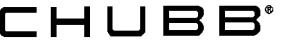 ACE American Insurance Company(A Stock Company)Philadelphia, PA 19106Participating CampsApplication